S’ACOSTA EL FINAL DE CURS I SEGUINT LA TRADICIÓ D’ACTIVITATS FÍSIQUES EN AQUEST PERÍODE, ET PROPOSO FER JOCS D’AIGUA COM AQUESTS. TAMBÉ POTS INCORPORAR-NE DE NOUS I ORIGINALS. SORPRÈN-ME. ESPERO QUE ELS GAUDEIXIS MOLT! UNA ABRAÇADA!RECORDA QUE POTS ENVIAR-ME FOTOS I VÍDEOS FENT ELS JOCS A LA MEVA ADREÇA: cteixid6@xtec.catACTIVITATSRELLEUS D’OMPLIR EL CUBELL AMB L’ESPONJA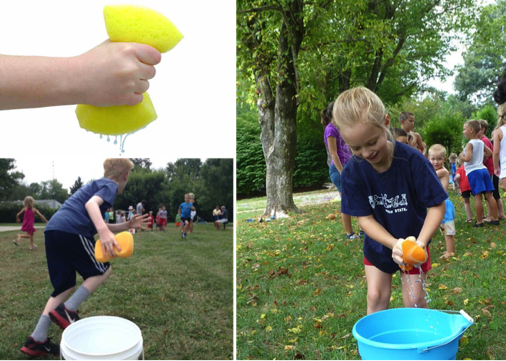 FER PASSADES I LLANÇAMENTS AMB GLOBUS D’AIGUA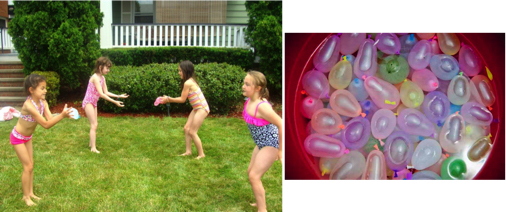 PESCAR OBJECTES A DINS DE L’AIGUA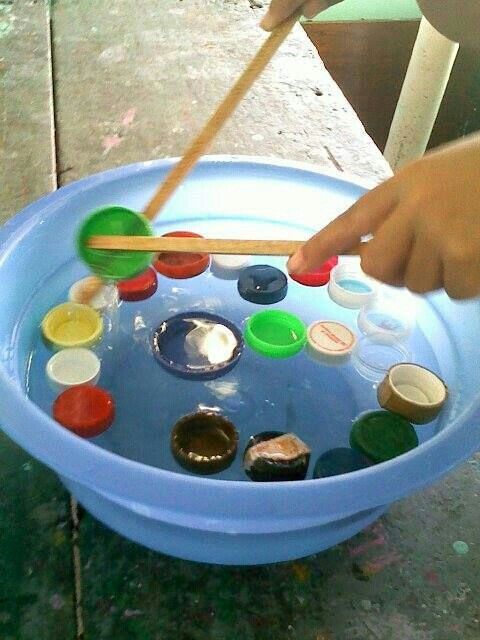 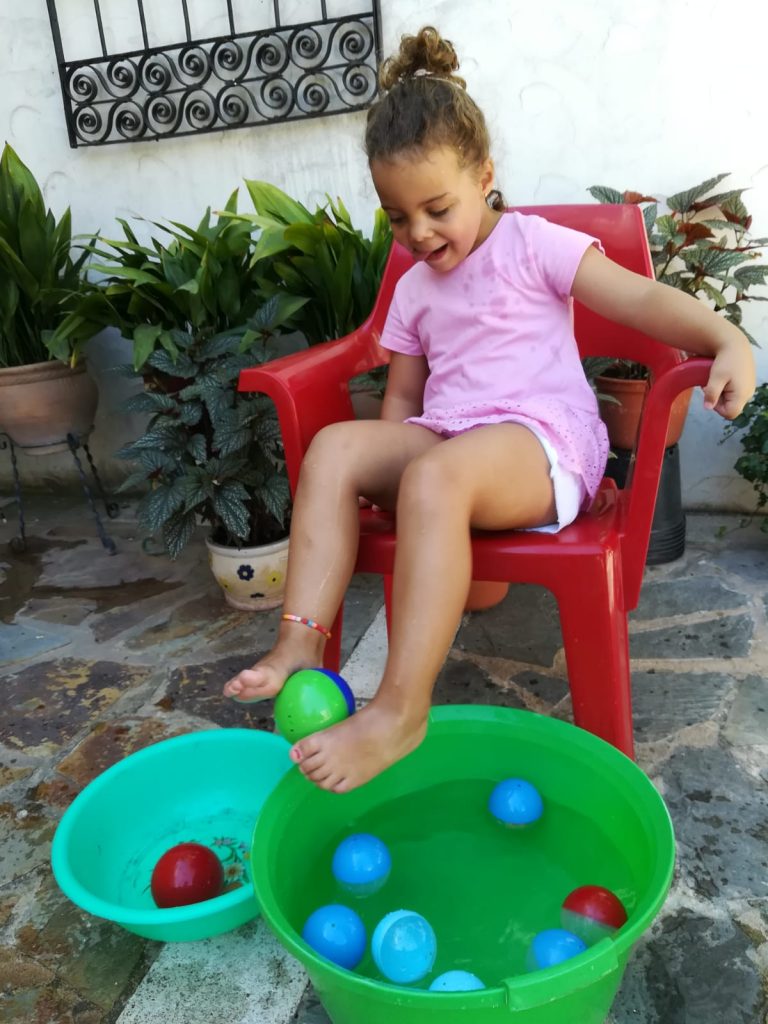 FER JOCS DE PUNTERIA AMB GLOBUS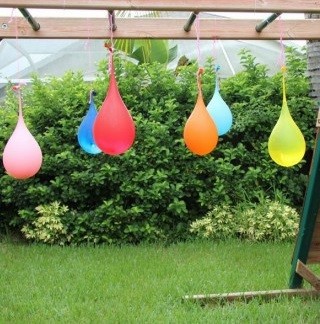 JOCS D’EQUILIBRI AMB L’AIGUA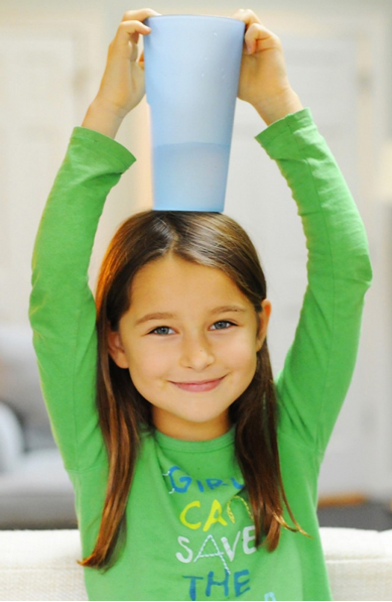 GIMCANA D’AIGUA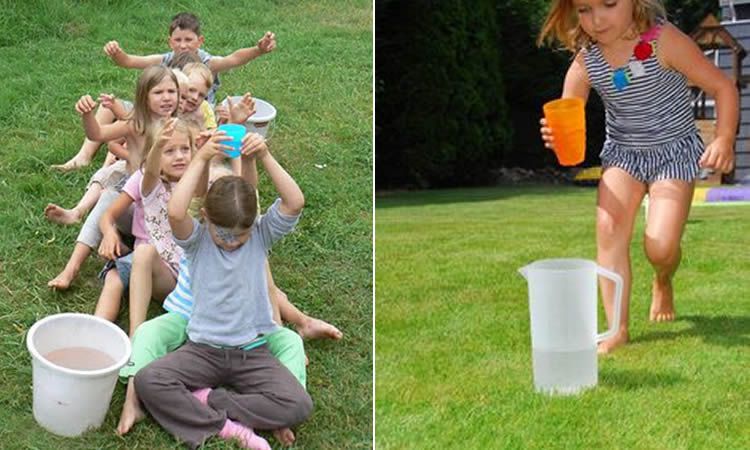 PUNTERIA AMB PISTOLES O XERINGUES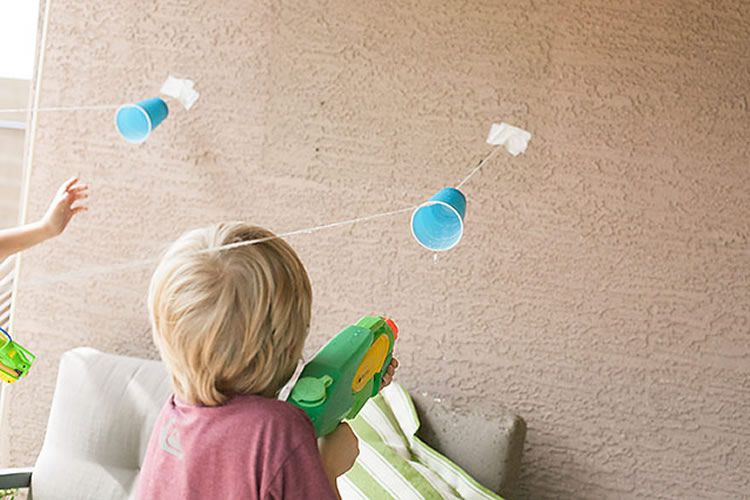 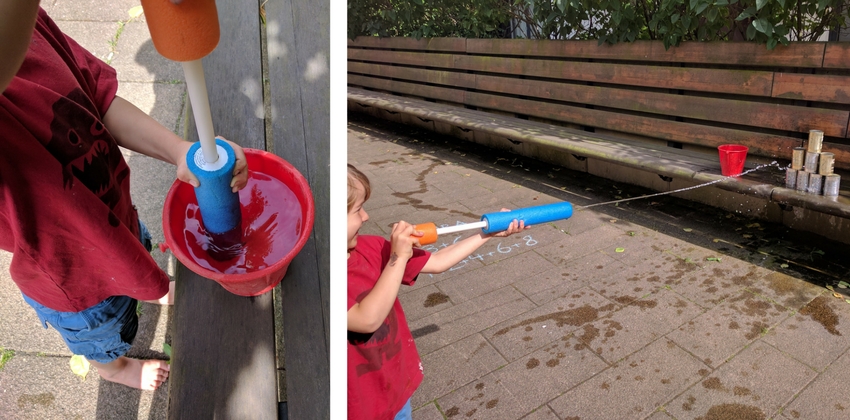 EL REPTE DE GIRAR L’AMPOLLA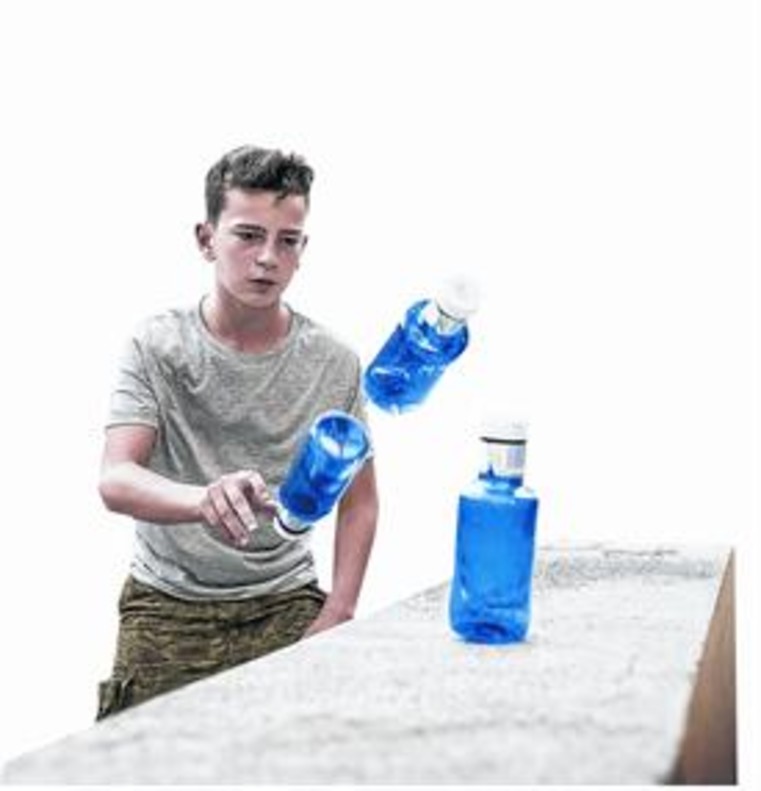 